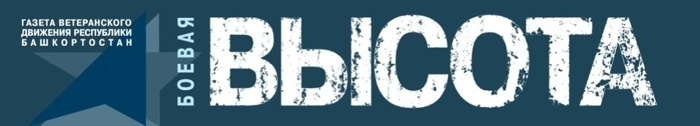 Газета ветеранского и патриотического движения БашкортостанаГлавнаяАрхив Поиск по сайтуТакие встречи укрепляют чувство патриотизма, уважение к ветеранам и желание служить в рядах Вооружённых Сил15 февраля в рамках Месячника оборонно-массовой работы и военно-патриотического воспитания в актовом зале уфимской школы № 22 прошла встреча с ветеранами боевых действий, среди которых ветеран боевых действий в Чеченской республике, участник войны в Грузии 2008 года Лейла Нургалиевна Мухаметгалина, ветеран боевых действий, ветеран ВДВ, заместитель командира отдельного десантно-штурмового батальона 83-й отдельной десантно-штурмовой бригады Сергей Викторович Артемьев, ветеран боевых действий на таджикско-афганской границе Эрик Маратович Усманов. Месячник оборонно-массовой работы и военно-патриотического воспитания приурочен к 30-летию окончания боевой операции 40-й армии в Демократической Республике Афганистан.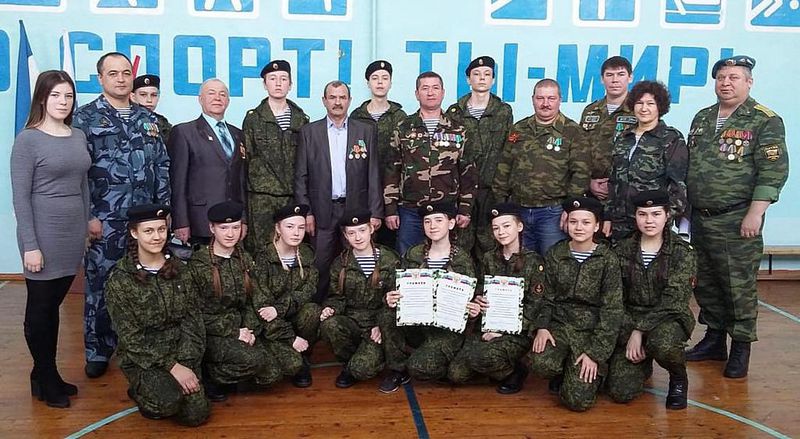 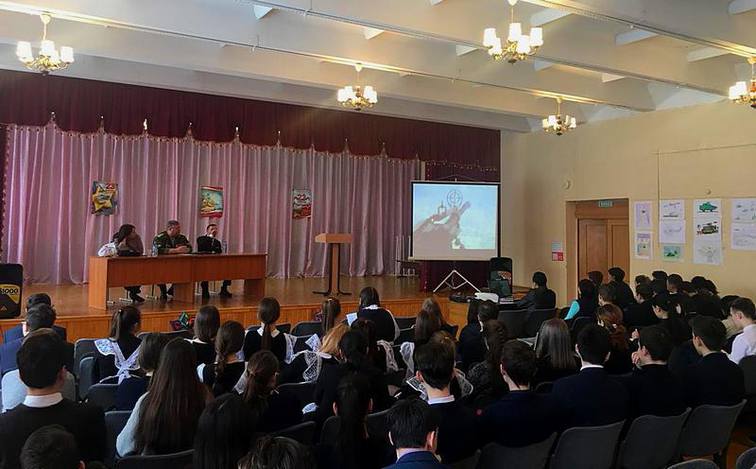 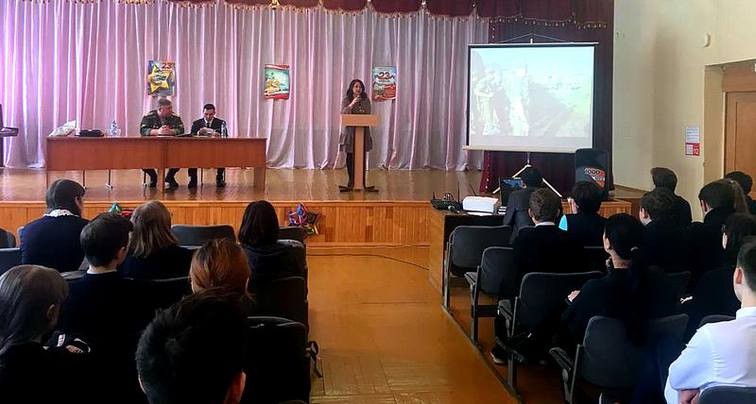 В ходе встречи, гости рассказали подробно о службе в армии, с какими трудностями приходилось столкнуться им во время военных конфликтов, всё это сопровождалось демонстрацией видео-фотоматериалами из личного архива. В ходе встречи поступали вопросы из зала, на которые были даны развернутые ответы. В конце встречи администрация школы была награждена Благодарственным письмом от Региональной общественной организации «Ветеран» РБ «За организацию и проведение месячника оборонно-массовой и спортивной работы среди обучающихся». В свою очередь гостям вручили памятные подарки. Мероприятие закончилось коллективным фотографированием.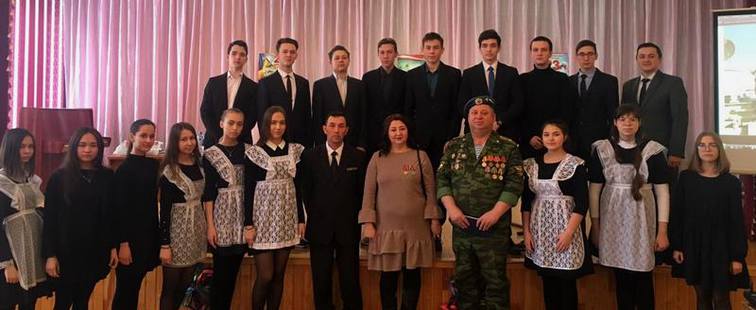 С 20 по 25 февраля проводились строевые смотры в школах N7, N10 города Уфы и Николаевской школе Уфимского района. В жюри приглашались ветераны войны в Афганистане Динил Асфарович Арсланов, Адис Наипович Нуртдинов, ветераны боевых действий на северном Кавказе Ринат Раисович Тамендаров,Константин Аликович Полецков, Сергей Владимирович Бордаченко, Сергей Викторович Артемьев и в Югославии – Рамиль Фирзанович Нуриахметов, Александр Алексеевич Кузнецов и ст.л-т запаса Александр Юрьевич Аксёнов.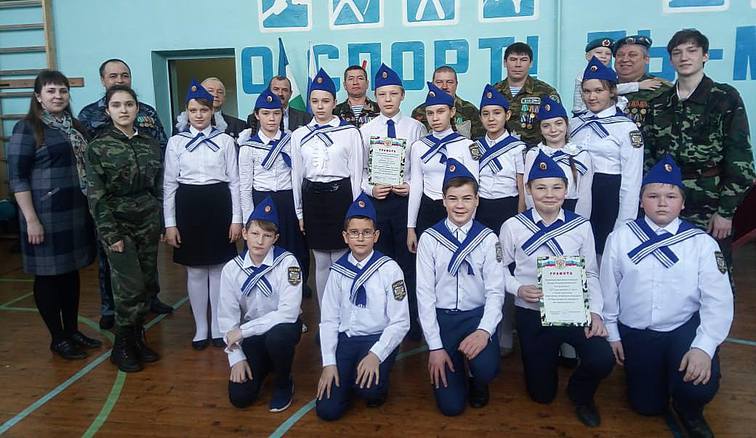 Приятно отметить, что лидерами строевой подготовки стали дети, которые принимают участие в мероприятиях РОО «Ветеран» РБ – в День Победы в составе коробки ветеранов боевых действий вместе с отцами. Это стало хорошей тренировкой в выполнении строевых приёмов. Так, лучшим командиром в Николаевской школе признан ученик 6 «А» класса Артемьев Илья.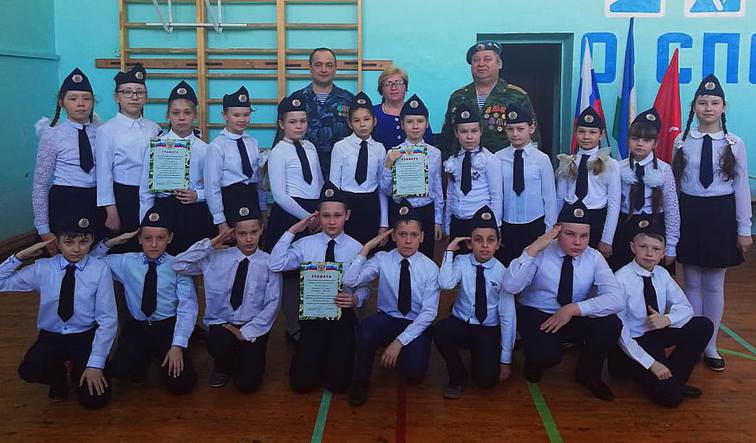 При подведении итогов строевых смотров, администрациям школ, победителям, вручали грамоты от имени председателя РОО «ВЕТЕРАН» РБ Илдара Миниахатовича Бадретдинова.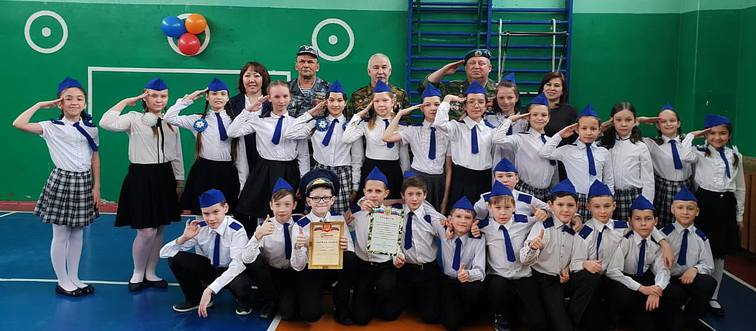 Выступая с напутствиями, ветераны выражали благодарность учителям, поддерживали детей в их стремлении готовить себя к защите Родины, желали успехов в учёбе. В свою очередь ученики желали всем ветеранам здоровья и благополучия. На таких встречах у учащихся формируется чувство патриотизма, уважение к ветеранам, любовь к Родине и желание служить в рядах Вооружённых Сил России.Сергей АРТЕМЬЕВ.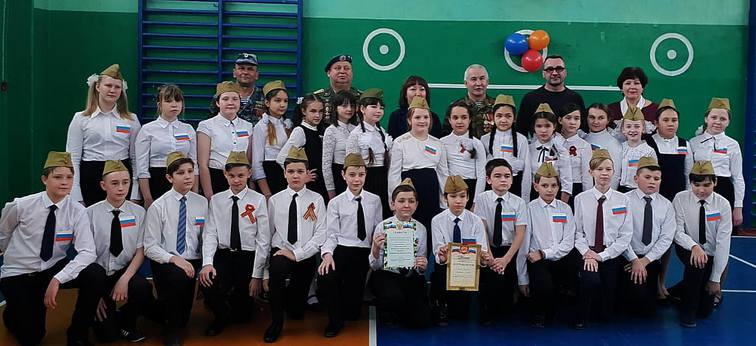 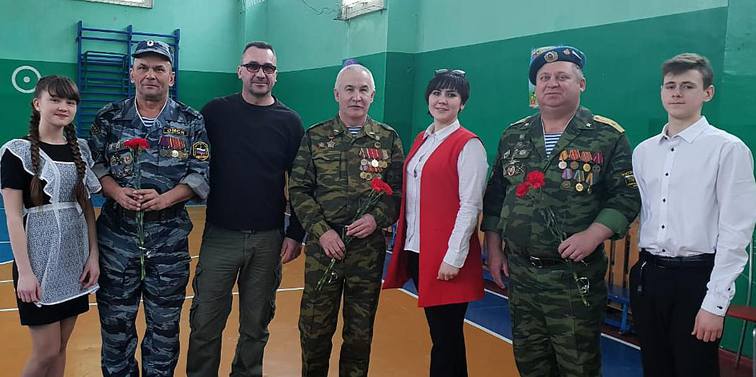 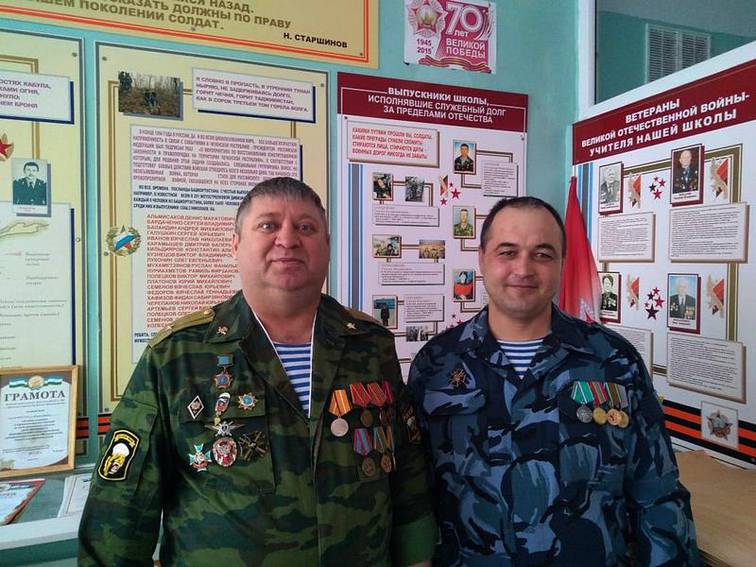 МартМартМартМартМартМартМартпнвтсрчтптсбвс01020304050607080910111213141516171819202122232425262728293031